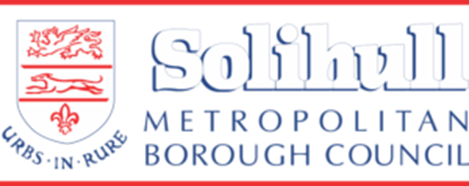 Safer Recruitment - £45 It is not enough simply to do all the required checks at the point of recruiting staff; there has to be an embedded culture of vigilanceTarget Audience: all those who are involved in recruitment and selection of staff, including designated leads for safeguarding in Early Years and Childcare settings, registered providers, proprietors, committee membersCourse Content Promoting a culture of vigilanceBest practice in recruitment and selection of staffSafe working practices in Early Years and Childcare settingsLearning Outcomes By the end of the course, participants should:understand how to promote a culture of vigilance in their settingknow about best practice in the recruitment and selection processbe able to plan and implement a safe recruitment and selection processbe able to promote safer working practices within their settingPlease complete a booking form and return it via email.https://www.solgrid.org.uk/eyc/training/booking-procedures/DateTimeVenueFriday 24th March 2023 1.00 pm – 4:00 pm3 hoursSans Souci Training Centre196 Tanworth Ln, Shirley, Solihull B90 4DD